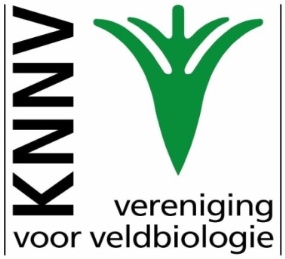 Verslag van de Algemene ledenvergadering KNNV afdeling Drechtsteden Vrijdag 22 maart 2019.Locatie: Singel 524, Dordrecht. Aanvang 20.00 uur. Aanwezige leden: Mevrouw Esscher,de heren J. Huizers, W. Kroonen, G. Verroen, H.J.W. Ruiter, J. Zellmann, R. Dorst en F. Beuvens Opening.De voorzitter heet alle aanwezigen hartelijk welkom op deze vergadering. De aanmelding voor deze vergadering is groter dan in voorgaande jaren, maar is niet overweldigend in getal. De voorzitter verwacht een constructieve en boeiende vergadering. Hij vraagt of een ieder de agenda en de stukken geeft ontvangen. Hij vraagt of er aanvullingen en/of wijzigingen op de concept agenda zijn gewenst. Zo niet, dan wordt de agenda onverkort aangehouden. Ingekomen stukken.Er zijn geen bijzondere ingekomen en vermeldenswaardige ingekomen brieven of mails binnen gekomen, die in deze vergadering moeten worden behandeld.Notulen algemene ledenvergadering d.d. 17 maart 2018.De notulen worden onveranderd vastgesteld door de vergadering.Jaarverslag 2018. In het jaarverslag 2018 dienen een paar kleine wijzigingen te worden opgenomen bij het onderwerp “ Werkgroep Natuur “.Deze werkgroep heeft vanaf april 2018 tot en met november 2018 elke eerste maandag van de maand een natuur wandeling en inventarisatie gemaakt in de diverse gebieden op het Eiland van Dordrecht. Hier zijn diverse mooie waarnemingen gedaan. Er wordt overwogen om een rapport van deze waarnemingen op te gaan stellen. Dat zal binnenkort eerst intern worden overlegd. Tevens heeft de werkgroep Natuur van de KNNV Drechtsteden, aangevuld met leden van het IVN deelgenomen aan de inventarisatie van de tuin van Weizigt. Verder zijn er geen aanvullingen en/of wijzigingen. Daarna wordt dit jaarverslag goedgekeurd. Financieel jaarverslag 2018 en verslag kascommissie.De penningmeester, de heer Ruud Dorst, geeft desgevraagd enige uitleg over het gevoerde beleid van het afgelopen jaar aan de hand van het voorliggende financiële jaarverslag 2018. Dit beleid heeft in het teken gestaan van kosten beheersing. Met name op het verdelen van de te verdelen kosten met het IVN Dordrecht voor de gezamenlijke ledenavonden, waar zaalhuur en sprekers kosten volgens de verdeelsleutel 1/3 KNNV en 2/3 IVN worden bepaald. Ook een kleine toename van het leden aantal heeft hier enigszins aan bijgedragen. Wel zullen de productiekosten van de Spindotter worden nagelopen. De facturering geeft een fluctuatie in bedragen. Dit wordt komende tijd beter gemonitord. De kascommissie bestaande uit Ada Ruiter en Wouter Kroonen hebben dit jaar de kascontrole en de boeken nagelopen. Zij geven in een schriftelijke verklaring aan dat zij een ordentelijke en overzichtelijke financiële administratie hebben waargenomen, waar zij akkoord mee kunnen gaan. Zij verzoeken dan ook om de penningmeester en het bestuur decharge te verlenen voor het gevoerde financiële beleid. De vergadering stemt hier unaniem mee in.Conceptbegroting 2019. De penningmeester geeft enige uitleg aan de vergadering over de voorliggende begroting 2019. De vergadering geeft haar akkoord op deze begroting voor het jaar 2019.Contributie 2020. De contributie voor 2019 is voor een lid € 31,85 en een huisgenoot lid € 12,90.De basis contributie voor 2020 wordt geïndexeerd. Dit wordt dan in 2020 voor een lid € 31,00 en een huisgenoot lid € 13,00.De prijs voor een lid van een andere KNNV afdeling blijft € 7,60. De prijs van een papieren kwartaalblad “Spindotter “ blijft gelijk aan afgelopen jaar € 10,00 / jaar.Verkiezing bestuursleden.Hoewel de voorzitter en secretaris beiden aftredend zijn stellen zij zich toch herkiesbaar voor één jaar. Het bestuur en de vergadering zullen rond moeten gaan kijken voor vervanging en voor het inwerken van de nieuwebestuursleden.Verkiezing kascommissie.Aangezien mevrouw Ruiter aftredend is als lid van de kascommissie, zal er een nieuw lid moeten komen. Deze wordt gevonden in de heer Jan Huijzers. De voorzitter dankt de heer Huijzers voor de bereidwilligheid om deze taak op zich te nemen en dat komend jaar samen met het zittende commissielid Wouter Kroonen te gaan doen. Mevrouw Ruiter wordt bedankt voor haar inzet.Benoeming afgevaardigde voor de komende VV.Voor de komende VV op 13 april 2019, die in De Meern wordt gehouden, zullen mevrouw Escher en de heer Beuvens de afdeling Drechtsteden vertegenwoordigen.  Vaststelling van privacy statement KNNV Drechtsteden.Het concept privacy statement van de KNNV afdeling Drechtsteden dat ter inzage heeft gelegen en in de “Spindotter “ van het vierde kwartaal 2018 is gepubliceerd voor eventuele opmerkingen en bezwaren heeft niet geleid tot tekstuele wijziging van deze verklaring. De vergadering gaat akkoord met deze verklaring en stelt deze vast. Deze AVG privacy verklaring zal op de website van de KNNV worden geplaatst door de webmaster.Wat verder ter tafel komt.Mevrouw Escher geeft aan dat zij graag naar kleinere en kortere natuurexcursies zou willen gaan.De heer Verroen verteld de vergadering dat de Werkgroep Natuur zich dit jaar gaat richten op de inventarisatie van de nieuwe natuur in de “Noorderdiepzone “. Veel van de excursies zullen dit jaar daar plaatsvinden, verspreidt over het jaar.Ruud Dorst geeft aan dat er een nachtvlindertelling zal worden gedaan op 22 april 2019 door Joep van den Heuvel samen met vrienden van de universiteit uit Wageningen.Frans Beuvens meldt dat hij is toegetreden tot het bestuur van de Waterschappartij “Water Natuurlijk “.     13.	     Rondvraag.	     Van de rondvraag wordt geen gebruik gemaakt.		      SluitingDe Voorzitter sluit de vergadering en wenst ieder een goede thuisreis.